Kleurplaat “abstract”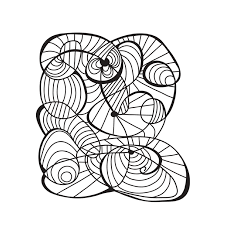 